PARABOLIC SLIM LEDEen vierkant LED plafondinbouw armatuur vervaardigd uit staal, elektrostatisch geschilderd in wit met een gepolijst aluminium microprismatisch diffusor met parabolische reflector. Deze reflector/diffusorcombinatie staat garant voor een minimale verblinding. Het toestel onderscheidt zich esthetisch door de 2, 3 of 4 elegante langwerpige lichtvlakken die gelijkmatig verdeeld zijn over het toestel.Beschikbaar in volgende afmetingen:
596x596x30
1196x596x30
596x596x35
1196x296x35
596x296x30
1196x296x30
596x596x35
1196x296x35Beschermingsgraad:	IP20
Levensduur LEDS:		L80B10 60.000h
Lichtkleur:		CRI83 3000K, 4000K
Omgevingstemperatuur:	-15°C tot 40°C
Verblindingsgraad:	UGR < 18
Certificaten:		MacAdam Step3
Garantie:		2 jaar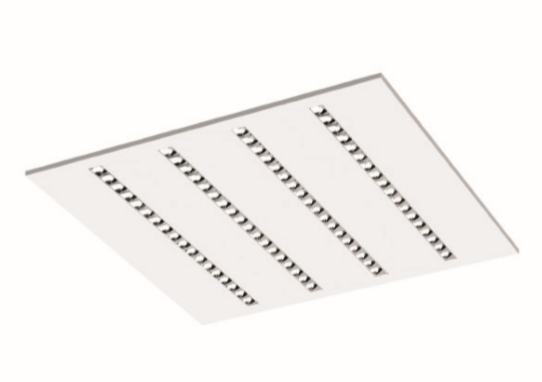 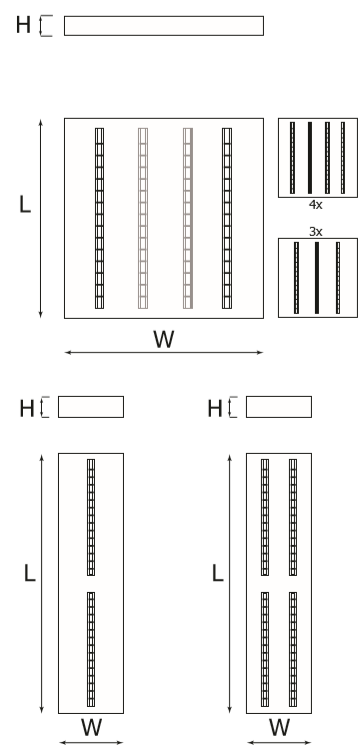 